Ege Üniversitesi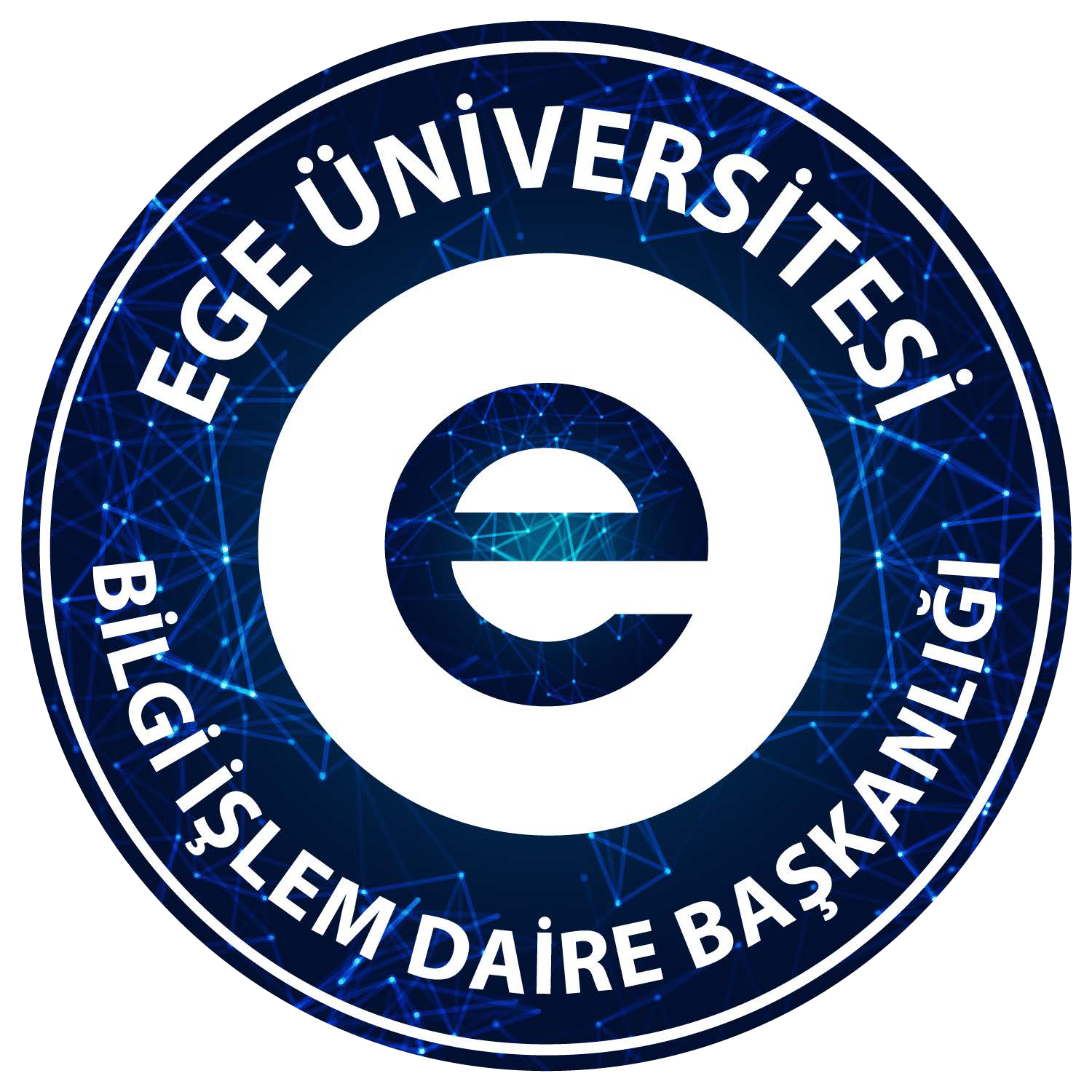 Bilgi İşlem Daire BaşkanlığıKurumsal Tasarım DNS Talep FormuTarih: …/…/2020Aşağıda bilgilerini vermiş olduğum web adresinin ilgili sunucuya yönlendirilerek belirtilen tarih aralıklarında aktif hale getirilmesi hususunda gereğini bilgilerinize arz ederim.DOMAIN BİLGİLERİAktif edilmesi istenen domain adı	:Yönlendirilmesi istenen sunucunun ip adresi :Varsa istenen mail adresi	:Kullanım şekli	:Aktif olması istenen tarihlerBaşlangıç	:Bitiş	:Domain sorumlusununAdı Soyadı	:E-posta adresi	:Telefonu (Cep/Dahili)	:Birim Sorumlusu Ad Soyad :İmza	: